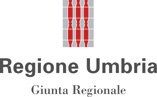 Alla Regione Umbria – Giunta RegionaleServizio Provveditorato, gare e contratti Via M. Angeloni, 6106124 - PerugiaOggetto: Procedura aperta per l’affidamento del servizio di operazioni di lavoro aereo con elicottero di supporto al sistema regionale antincendio boschivo, nei settori ordinari di importo superiore alle soglie europee, da aggiudicare con il criterio del minor prezzo.  CIG B254B173A3.Modello 1 - Domanda di partecipazione (nel caso di partecipazione a lotti diversi in più forme occorre presentare tante domande quante sono le diverse forme di partecipazione)(da presentare in bollo nel rispetto di quanto stabilito dal Decreto del Presidente della Repubblica n. 642/72)Le dichiarazioni sostitutive di certificazioni e dell’atto di notorietà sono rese ai sensi degli artt. 46 e 47 del T.U. approvato con D.P.R. 28.12.2000, n. 445Il/La sottoscritto/a  nato a ……………………………………………………....…..  (Prov. ………) il………………….., residente a ………………………………………………………………. in Via …………………....................………………………………………….. n. ………. c.a.p. ………………………  C.F…………………………………………………..;nella sua qualifica di: □ 	Legale Rappresentante □ 	Institore □ 	Procuratore speciale o generale con mandato di rappresentanza con firma disgiunta (allegare la procura, tranne nel caso in cui l’attribuzione dell’incarico risulti dalla visura camerale)□ 	Procuratore speciale o generale con mandato di rappresentanza con firma congiunta della ditta che rappresenta (allegare la procura, tranne nel caso in cui l’attribuzione dell’incarico risulti dalla visura camerale)Chiede di partecipare in qualità di:operatore singoloraggruppamento temporaneo (indicare se costituito o costituendo) formato da: …………………… (indicare i ruoli ricoperti) …………………………. Consorzio stabile Consorzio tra società cooperative Consorzio tra imprese artigiane Consorzio ordinario (indicare se costituito o costituendo) Rete dotata di organo comune Rete sprovvista di organo comune o con organo comune privo di rappresentanzaGEIE altro (indicare altre, eventuali forme di partecipazione previste dalla normativa speciale di settore)consapevole ai sensi e per gli effetti dell’art. 46 e 47, 75 e 76 del D.P.R. 445/2000, delle responsabilità penali cui può andare incontro nel caso di dichiarazioni mendaci nonché, delle conseguenze amministrative di esclusione dalle gare di cui al D.Lgs. n. 36/2023 e alla normativa vigente in materia.(Compilare soltanto i campi di interesse)Dichiarazioni in caso di partecipazione in forma associata o in più forme diverse(Per tutti i consorzi, i raggruppamenti temporanei e i GEIE, già costituiti e costituendi)▪ 	DICHIARA che le seguenti parti/percentuali del servizio saranno eseguite dagli operatori economici di seguito indicati:In caso di raggruppamenti art. 65 comma 2 lett. e) del Codice e consorzi ordinariIn caso di Consorzi di cui all’art. 65, comma 2, lett. b), c) e d) del Codice▪ 	DICHIARA che il Consorzio concorre con le seguenti Consorziate esecutrici. (Tale indicazione deve essere resa anche nel caso in cui il consorzio indichi come consorziata esecutrice un altro consorzio. In tal caso, detto consorzio dovrà a sua volta indicare le consorziate esecutrici, specificando, nella tabella, che si tratta di consorziate appartenenti al consorzio esecutore.) (Solo per i Consorzi Stabili) ▪ 	DICHIARA che il Consorzio, al fine di soddisfare i requisiti di partecipazione prescritti dal Bando di gara ricorre ai requisiti delle consorziate non esecutrici così come di seguito indicato (compilare solo se di interesse):(Ciascuna consorziata, esecutrice e non, deve presentare una propria domanda di partecipazione)▪ 	DICHIARA di non partecipare in forma singola/associata e come ausiliaria di altro concorrente che sia ricorso all’avvalimento per migliorare la propria offerta;▪ 	DICHIARA di non partecipare alla medesima gara contemporaneamente in forme diverse (individuale e associata; in più forme associate; in forma singola e quale consorziato esecutore di un consorzio);o, in alternativa, ▪ 	DICHIARA di partecipare in più di una forma, ………………… <indicare quali> e inserisce nel FVOE idonea documentazione atta a dimostrare che la circostanza non ha influito sulla gara, né è idonea a incidere sulla capacità di rispettare gli obblighi contrattuali;▪ 	DICHIARA di non partecipare a più di un consorzio stabile.(Per i raggruppamenti temporanei o consorzi ordinari di cui all’articolo 65, comma 2 lett. f) del d.lgs. 36/2023 o GEIE non ancora costituiti)Dichiarazioni da rendere da parte di ciascun componente del RTI/Consorzio ordinario: ▪ 	DICHIARA che, in caso di aggiudicazione, sarà conferito mandato speciale con rappresentanza o funzioni di capogruppo a ……………………………………………. (indicare l’operatore che sarà nominato capogruppo);▪ 	SI IMPEGNA, in caso di aggiudicazione, ad uniformarsi alla disciplina vigente con riguardo ai raggruppamenti temporanei o consorzi o GEIE ai sensi dell’articolo 68 del Codice conferendo mandato collettivo speciale con rappresentanza all’impresa qualificata come mandataria che stipulerà il contratto in nome e per conto delle mandanti/consorziate(Per le aggregazioni di retisti: se la rete è dotata di un organo comune con potere di rappresentanza e soggettività giuridica)▪ 	DICHIARA: di concorrere per le seguenti imprese:	…………………………………………………………………………▪ 	DICHIARA che le seguenti parti/percentuali del servizio saranno eseguite dagli operatori economici di seguito indicati: (dichiarazione da rendere solo dall’organo comune): che l’aggregazione di imprese di rete è iscritta al Registro delle Imprese di ………………………. al n…………………….. partita I.V.A. n……………………………. oppure è iscritta al Registro delle commissioni provinciali per l’artigianato di…………………… al n. …………………..(Per le aggregazioni di imprese aderenti al contratto di rete: se la rete è dotata di un organo comune privo del potere di rappresentanza o se la rete è sprovvista di organo comune, ovvero, se l’organo comune è privo dei requisiti di qualificazione richiesti, partecipa nelle forme del raggruppamento temporaneo di imprese costituito o costituendo)(in caso di Rete costituenda): ▪ 	DICHIARA: (dichiarazione da rendere da parte di ciascun operatore che compone la rete)che in caso di aggiudicazione, sarà conferito mandato speciale con rappresentanza o funzioni di capogruppo a ……………………………………………………………….di impegnarsi, in caso di aggiudicazione, ad uniformarsi alla disciplina vigente in materia di raggruppamenti temporaneiDichiarazioni in caso di avvalimento (da ripetere per ciascuna impresa ausiliaria)  ▪ 	DICHIARA di avvalersi dell’impresa ……………. al fine di dimostrare il possesso dei requisiti indicati nella sezione del DGUE relativa all’avvalimento e allega il contratto di avvalimento.Dichiarazioni in caso di adozione di misure di self-cleaning:▪ 	INSERISCE nel FVOE la relazione che illustra le misure di self cleaning adottate in relazione alle cause di esclusione verificate prima della presentazione della presente domanda e indica nel DGUE, il riferimento al documento caricato nel FVOE;in alternativa, dichiara che è stato impossibilitato ad adottare misure di self cleaning per i seguenti motivi ……………………………. [indicare le motivazioni …………………] e si impegna ad adottare misure idonee e a comunicare le stesse tempestivamente e comunque prima dell’aggiudicazione.Dichiarazioni in caso di sottoposizione a concordato preventivo con continuità aziendale ▪	DICHIARA che il provvedimento di ammissione al concordato è stato emesso il ……………. da ………………………………………………………………………………………………………▪ 	DICHIARA che il provvedimento di autorizzazione a partecipare alle gare è stato emesso il ……………. da ………………………………………………………………………(solo in caso di raggruppamento)  ▪ 	DICHIARA che le altre imprese aderenti al raggruppamento non sono assoggettate ad una procedura concorsuale, ai sensi dell’articolo 95, commi 4 e 5, del decreto legislativo n. 14/2019▪ 	ALLEGA la relazione di un professionista in possesso dei requisiti di cui all'articolo 2, comma 1, lettera o) del decreto legislativo succitato che attesta la conformità al piano e la ragionevole capacità di adempimento del contrattoDichiarazioni in caso di sottoposizione a sequestro/confisca (In caso di Sottoposizione a sequestro o confisca ai sensi dell'articolo 240-bis del codice penale o degli articoli 20 e 24 del decreto legislativo 6 settembre 2011, n. 159, e affidamento a custode o amministratore giudiziario o finanziario. La dichiarazione è resa per gli effetti dell’articolo 96, comma 13, del codice)▪ 	DICHIARA che è stato emesso il provvedimento …. (indicare il tipo di provvedimento … Sottoposizione a sequestro o confisca ai sensi dell'articolo 240-bis del codice penale o degli articoli 20 e 24 del decreto legislativo 6 settembre 2011, n. 159, e affidamento a custode o amministratore giudiziario o finanziario) in data … da parte di ….[Eventuale, in caso di servizi o forniture rientranti in una delle attività a maggior rischio di infiltrazione mafiosa di cui al comma 53, dell’art. 1, della legge 6 novembre 2012, n. 190: Dichiarazioni in caso di servizi/forniture di cui ai settori sensibili ex art 1, comma 53 della l. 190/2012 □	DICHIARA di essere iscritto nell’elenco dei fornitori, prestatori di servizi non soggetti a tentativo di infiltrazione mafiosa (c.d. White List) della Prefettura di ………………□	DICHIARA di aver presentato la domanda di iscrizione o di rinnovo nell’elenco dei fornitori, prestatori di servizi non soggetti a tentativo di infiltrazione mafiosa (c.d. White List) della Prefettura di ……………….□	DICHIARA di non essere iscritto nell’elenco dei fornitori, prestatori di servizi non soggetti a tentativo di infiltrazione mafiosa (c.d. White List) in quanto l’esecuzione del servizio/fornitura di cui ai settori sensibili è demandata ad altro soggetto in possesso del requisito [indicare il soggetto].Ulteriori dichiarazioniDICHIARA, altresì:▪ 	di accettare senza condizione o riserva alcuna tutte le norme e disposizioni contenute nella documentazione di gara;▪ 	di essere in possesso di tutti i requisiti di ordine generale e speciale richiesti dalla documentazione di gara;▪ 	di essere in regola con la disciplina antiriciclaggio e antiterrorismo di cui al Dlgs. 21 novembre 2007, n. 231;▪ 	di non trovarsi nelle cause di esclusione dalla partecipazione ad una procedura di appalto elencante nell’art. 94 del D. Lgs. 36/2023;▪ i dati identificativi (nome e cognome, data e luogo di nascita, codice fiscale, comune di residenza e indirizzo e carica) dei soggetti di cui all’art. 94, commi 3 e 4, del d.lgs. n. 36/2023:oppureindica la banca dati ufficiale o il pubblico registro da cui gli stessi possono essere ricavati in modo aggiornato alla data di presentazione dell’offerta:………………………………………………………………………………………………..……………………………………………………………………………………….……………………………………………….………………………………………………………..………………………………………………………………………..…;▪ 	di non trovarsi nelle cause di esclusione dalla partecipazione ad una procedura di appalto elencante nell’art. 95 D. Lgs. 36/2023;▪ 	di non essersi reso colpevole di illeciti professionali, tali da rendere dubbia la sua integrità o affidabilità né ricorre nelle fattispecie di cui all’art. 98 del D. Lgs 36/2023;▪	di ritenere remunerativa l’offerta economica presentata, avendo tenuto conto, per la relativa formulazione: delle condizioni contrattuali e degli oneri compresi quelli eventuali relativi in materia di sicurezza, di assicurazione, di condizioni di lavoro e di previdenza e assistenza derivanti dal CCNL applicato. di tutte le circostanze generali, particolari e locali, nessuna esclusa ed eccettuata, [eventuale, se presenti prezzi di riferimento pubblicati dall’ANAC: ivi compresi i prezzi di riferimento pubblicati dall’ANAC], che possono avere influito o influire sia sulla prestazione dei servizi/fornitura, sia sulla determinazione della propria offerta. ▪ 	di essere edotto degli obblighi derivanti dal Codice di comportamento adottato dalla stazione appaltante reperibile nel sito https://www.regione.umbria.it/codice-di-comportamento-dei-dipendenti?p_p_id=101_INSTANCE_PU2zkUL42Nay&p_p_lifecycle=0&p_p_state=normal&p_p_mode=view&p_p_col_id=column-&p_p_col_count=1&p_r_p_564233524_categoryId=776863e si impegna, in caso di aggiudicazione, ad osservare e a far osservare ai propri dipendenti e collaboratori, per quanto applicabile, il suddetto codice, pena la risoluzione del contratto. ▪ 	SI IMPEGNA a non attuare nella presente gara intese e/o pratiche restrittive della concorrenza e del mercato vietate ai sensi della normativa applicabile.▪ 	di aver eseguito oppure che il raggruppamento nel suo complesso ha eseguito, negli ultimi tre anni antecedenti la data di indizione servizi analoghi a quello oggetto del capitolato di importo complessivo non inferiore a € 267.000,00 e precisamente:…………………………………………………………………………………………………………………………………………………………………………………………………………………………………………………………………………………………………………………………………………………………………..(indicare oggetto, descrizione, committente, importo e periodo di esecuzione);▪	di possedere oppure che ciascun componente del raggruppamento/consorzio/GEIE oppure che ciascun componente dell’aggregazione di rete oppure che l’organo comune nel caso in cui abbia soggettività giuridica possiede, il certificato di navigabilità in regola;▪	di possedere oppure che ciascun componente del raggruppamento/consorzio/GEIE oppure che ciascun componente dell’aggregazione di rete oppure che l’organo comune nel caso in cui abbia soggettività giuridica possiede la licenza di lavoro aereo rilasciata dall’ENAC, nella quale deve risultare iscritto l’aeromobile che si intende offrire ai fini dell’esecuzione del contratto;▪	di avere oppure che il seguente componente del raggruppamento ……………………………………. ha, la disponibilità di un aeromobile, per l’esecuzione del contratto, che risponde alle seguenti caratteristiche tecniche minime ed è comprensivo delle seguenti forniture ed attrezzature:potenza motore non inferiore a 546 KW (732 shp);carico al gancio baricentrico almeno 1.000 kg alla quota di 1500 metri, con temperatura ISA, con a bordo l’equipaggio ed un carico di carburante per l’autonomia specificata al successivo punto (almeno 2 ore e 30 minuti);predisposizione per l’applicazione e l’utilizzo di benna con capacità minima: 900 litri;autonomia di volo a pieno carico di almeno 2 ore e 30 minuti;equipaggio trasportabile senza benna al gancio: n. 5 persone compreso il pilota;dotazione di un impianto radio in VHF alimentato a 12,5 volt, operante sulle frequenze di servizio della rete radio regionale antincendi boschivi (da 156.275MHZ in Tx a 160.875 MHZ in Rx) e interconnesso con il sistema telefonico in cuffia con possibilità di parla – ascolta tipo hot-mike per tutti gli operatori. Gli apparati devono essere conformi alle disposizioni vigenti in materia, emanate dal Ministero delle Imprese e del made in Italy – Area telecomunicazioni e dell’Autorità Aeronautica competente;idoneo secchio o analogo recipiente semirigido da portare sospeso al gancio baricentrico;idonea rete m 5 x 5 e relativa corda minimo 7 m, per l’eventuale trasporto di materiale da fissare al gancio baricentrico;sistema computerizzato per il rilevamento delle coordinate delle zone colpite da incendio (tipo GPS) omologato; serbatoio aggiuntivo da dislocarsi in luogo idoneamente individuato con il Servizio Foreste, montagna, sistemi naturalistici e Faunistica-venatoria.Tutti gli equipaggiamenti richiesti, dovranno essere in possesso della prescritta certificazione tecnica all’impiego, rilasciata dall’Autorità Aeronautica competente.▪ 	di avere oppure che il raggruppamento nel suo complesso ha, la disponibilità di piloti in possesso dei seguenti requisiti:possesso della Licenza di Pilota Commerciale (CPL-H), JAR-FCL 2 – Elicotteri emendamento 6, o titolo EASA equivalente in corso di validità;abilitazione alla condotta degli elicotteri destinati al servizio;iscrizione all’albo professionale ENAC con la qualifica di pilota;esperienza minima di volo complessiva di almeno 1000 ore quale pilota responsabile (Pilota al Comando, in sigla PIC) su elicottero;esperienza minima di almeno 200 ore di volo quale pilota responsabile (PIC) in attività antincendio;conoscenza della lingua italiana parlata e scritta corrispondente almeno al livello C1 (avanzato) nella classificazione del Quadro Comune Europeo di Riferimento per la conoscenza delle lingue (QCER).▪ 	di avere oppure che il raggruppamento nel suo complesso ha, la disponibilità di tecnici in possesso dei seguenti requisiti:Licenza di Manutentore Aeronautico (LMA) del livello minimo previsto dalla normativa vigente per le tipologie di elicotteri destinati al servizio con almeno qualifica A3, e Task specialist;conoscenza della lingua italiana parlata e scritta.▪ 	DICHIARA di beneficiare della seguente riduzione della garanzia a corredo dell’offerta ai sensi dell’articolo 106, comma 8, (compilare solo se di interesse) e inserisce le relative certificazioni nel FVOE.30% per il possesso della certificazione del sistema di qualità conforme alle norme europee della serie UNI CEI ISO 9000 rilasciata da organismi accreditati, ai sensi delle norme europee della serie UNI CEI EN 45000 e della serie UNI CEI EN ISO/IEC 17000;50%in quanto qualificabile come micro, piccola o media impresa oppure facente parte di un raggruppamento di operatori economici o consorzi ordinari costituiti esclusivamente da micro, piccole e medie imprese,10% per aver presentato una fideiussione, emessa e firmata digitalmente, che sia gestita mediante ricorso a piattaforme operanti con tecnologie basate su registri distribuiti ai sensi dell’articolo 106, comma 3, del codice;riduzione per il possesso di uno o più delle seguenti certificazioni o marchi (la stazione appaltante individua la certificazione e il marchio tra quelli previsti dall’allegato II.13 del Codice e indica la percentuale di riduzione della cauzione, con il vincolo che la somma non può superare il 20%):▪ 	DICHIARA che la cauzione è stata costituita nella forma di …. (indicare se cauzione o fideiussione).▪ 	(eventuale, solo nel caso in cui la garanzia sia rilasciata nella forma di fideiussione) indica il seguente sito internet……………………… o la seguente PEC del garante……………………………, al fine di consentire la verifica di veridicità e autenticità della garanzia da parte della stazione appaltante. ▪	 (eventuale, solo nel caso in cui la garanzia sia rilasciata tramite bonifico) che, in caso di restituzione della garanzia provvisoria costituita tramite bonifico, il relativo versamento dovrà essere effettuato sul conto corrente bancario IBAN n. ………………………………………  intestato a …………………………, presso …………………………………….▪ 	DICHIARA di aver provveduto al pagamento del contributo dovuto in favore dell’Autorità ai sensi dell’articolo 1, comma 65 della legge 23 dicembre 2005, n. 266 oppure di impegnarsi ad effettuare il pagamento entro il termine fissato per la presentazione della domanda, a pena di inammissibilità della stessa. ▪ 	DICHIARA di impegnarsi a mantenere valida e vincolante la propria offerta per il periodo previsto nel bando di gara.▪ 	ALLEGA la ricevuta di pagamento elettronico dell’imposta di bollo o del bonifico bancario o, in alternativa, indica il seguente numero seriale della marca da bollo ………………………………, producendo copia del contrassegno in formato.pdf. Assume ogni responsabilità in caso di utilizzo plurimo dei contrassegni.Assunzione di specifici impegni in materia di tutela del lavoro(In caso di Consorzi di cui all’art. 65, comma 2, lett. b), c) e d) del Codice, se il consorzio non esegue in proprio: le dichiarazioni seguenti sono rese per conto delle consorziate esecutrici. In caso di raggruppamenti, RETE e GEIE le dichiarazioni seguenti sono rese dalla mandataria/capofila per conto delle imprese esecutrici)DICHIARA di impegnarsi a:▪ [applicare al personale impegnato nell’esecuzione del contratto il CCNL identificato dal codice alfanumerico unico ………………………………, ma di impegnarsi ad applicare il contratto collettivo nazionale e territoriale indicato nel bando di gara nell’esecuzione delle prestazioni oggetto del contratto per tutta la sua durata];o in alternativa▪ [di applicare al personale impegnato nell’esecuzione del contratto il seguente CCNL ……………………(indicare il CCNL applicato) identificato dal codice alfanumerico unico …………………………………… che garantisce le stesse tutele economico e normative rispetto a quello indicato nel bando di gara, come evidenziato nella dichiarazione di equivalenza allegata];▪ assicurare l’applicazione delle medesime tutele economiche e normative garantite ai propri dipendenti ai lavoratori delle imprese che operano in subappalto.Assunzione di ulteriori impegni(solo per gli operatori economici non residenti e privi di stabile organizzazione in Italia)▪ 	uniformarsi, in caso di aggiudicazione, alla disciplina di cui agli articoli 17, comma 2, e 53, comma 3 del D.P.R. 633/1972 e comunicare alla stazione appaltante la nomina del proprio rappresentante fiscale, nelle forme di legge(solo se vigenti decreti CAM per il settore di riferimento)▪ 	a porre in essere, in caso di aggiudicazione, tutte le operazioni e le procedure necessarie per il rispetto dei criteri ambientali, minimi e premianti, individuati dalla stazione appaltante e contenuti negli elaborati progettuali, in ottemperanza a quanto previsto nei decreti sui Criteri Ambientali Minimi ……………………. (indicare il decreto vigente per il settore di interesse) ▪ 	di aver preso visione e di accettare, senza condizione o riserva alcuna, i chiarimenti (quesiti/risposte) resi disponibili mediante la piattaforma.SI IMPEGNA ad adempiere, in caso di aggiudicazione, agli obblighi di tracciabilità dei flussi finanziari ai sensi della Legge 13 agosto 2010 n. 136."Autorizzazioni e ulteriori dichiarazioni ai fini dell’accesso, delle comunicazioni e del trattamento dei dati▪ 	DICHIARA di essere informato, ai sensi e per gli effetti dell’articolo 13 del Regolamento UE 2016/679, che i dati personali raccolti saranno trattati, anche con strumenti informatici, esclusivamente nell’ambito della presente gara, nonché dell’esistenza dei diritti di cui agli articoli da 15 a 22 del Regolamento. ▪ 	DICHIARA di essere consapevole che, nei casi di cui all’articolo 36, commi 1 e 2, del codice, l’offerta presentata sarà resa disponibile mediante accesso diretto alla piattaforma.  ▪ 	AUTORIZZA la Stazione Appaltante ad assicurare l’accesso alla documentazione presentata per la partecipazione alla gara, su richiesta di altri concorrenti.  ▪ 	AUTORIZZA la Stazione Appaltante a trasmettere ogni comunicazione ai sensi dell’articolo 29 del Codice dei Contratti tramite le piattaforme dell’ecosistema nazionale di cui all’articolo 22 del predetto Codice e, per quanto non previsto dalle predette piattaforme, mediante l’utilizzo del domicilio digitale.▪ 	DICHIARA che il proprio domicilio digitale presente negli indici di cui agli articoli 6-bis e 6-ter del D.lgs. n. 82/05 è il seguente: ………………………………….[per gli operatori economici transfrontalieri] INDICA il seguente domicilio fiscale ………………… e l’indirizzo di servizio elettronico ………………… di recapito certificato qualificato ai sensi del Regolamento eIDAS ……………………….. e, per le comunicazioni che avvengono a Sistema così come precisato al par. 2.3 del Disciplinare, elegge domicilio nell’apposita area del Sistema ad esso riservata. (in alternativa, nel caso in cui l’operatore economico non sia presente nei predetti indici): DICHIARA di non essere presente negli indici di cui agli articoli 6-bis e 6-ter del D.lgs. n. 82/05, e, pertanto, così come previsto al paragrafo … [indicare il paragrafo 2.3 o il diverso paragrafo di riferimento] del Disciplinare, elegge domicilio digitale per tutte le comunicazioni inerenti la presente procedura nell’apposita area del Sistema ad esso riservata.La documentazione presentata in copia viene prodotta ai sensi del decreto legislativo n. 82/05. Nominativo/i del dichiarante/iDenominazione Operatore economicoTipologia societariaPartita IVA/Codice fiscaleForma di partecipazione alla proceduraServizioParte/percentualeOperatore esecutoreDenominazione/Ragione SocialeC.F. SedeDenominazione/Ragione SocialeC.F.Requisito e relativa misuraServizioParte/percentualeOperatore esecutoreNome e cognomeData e luogo di nascitaCodice fiscaleResidenza (indirizzo completo)Carica rivestita NormaCertificazione/marchio posseduti